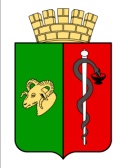 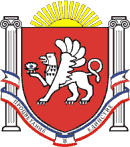 ЕВПАТОРИЙСКИЙ ГОРОДСКОЙ СОВЕТ
РЕСПУБЛИКИ КРЫМР Е Ш Е Н И ЕII созывСессия №3609.11.2021                                       г. Евпатория                                        №2-36/4О внесении изменений в решение Евпаторийского городского совета Республики Крым от 22.06.2018 № 1-75/7 «Об утверждении Положения о бюджетном процессе в муниципальномобразовании городской округ Евпатория Республики Крым» с изменениямиВ соответствии с Федеральными законами от 06 октября 2003 года № 131-ФЗ «Об общих принципах организации местного самоуправления в Российской Федерации» и                                  от 01 июля 2021 года № 251-ФЗ «О внесении изменений в Бюджетный кодекс Российской Федерации», Уставом муниципального образования городской округ Евпатория Республики Крым,  - городской совет Р Е Ш И Л:1. Внести в Положение о бюджетном процессе в муниципальном образовании городской округ Евпатория Республики Крым, утвержденное решением  Евпаторийского городского совета Республики Крым от 22.06.2018 № 1-75/7,   с  изменениями, следующие изменения:1.1. Абзацы 1 - 5  пункта 2 статьи 4 изложить в следующей редакции:«2. Перечень главных администраторов доходов бюджета городского округа утверждается администрацией города Евпатории Республики Крым в соответствии с общими требованиями, установленными Правительством Российской Федерации.Перечень главных администраторов доходов бюджета должен содержать наименования органов (организаций), осуществляющих бюджетные полномочия главных администраторов доходов бюджета, и закрепляемые за ними виды (подвиды) доходов бюджета.Департамент финансов администрации города Евпатории Республики Крым (далее по тексту - финансовый орган, департамент финансов) утверждает перечень кодов подвидов по видам доходов, главными администраторами которых являются органы местного самоуправления и (или) находящиеся в их ведении казенные учреждения.Перечень главных администраторов источников финансирования дефицита бюджета городского округа утверждается администрацией города Евпатории Республики Крым в соответствии с общими требованиями, установленными Правительством Российской Федерации.Перечень главных администраторов источников финансирования дефицита бюджета городского округа должен содержать наименования органов (организаций), осуществляющих бюджетные полномочия главных администраторов источников финансирования дефицита бюджета, и закрепляемые за ними источники финансирования дефицита бюджета».1.2. Абзац 6 пункта 8 статьи 15 порядка изложить в следующей редакции:«-  представляет для включения в перечень источников доходов Российской Федерации и реестр источников доходов бюджета сведения о закрепленных за ним источниках доходов».1.3. Абзац 7 пункта 9 статьи 15 порядка изложить в следующей редакции: «- предоставляет информацию, необходимую для уплаты денежных средств физическими и юридическими лицами за государственные и муниципальные услуги, а также иных платежей, являющихся источниками формирования доходов бюджета городского округа Евпатория, в Государственную информационную систему о государственных и муниципальных платежах в соответствии с порядком, установленным Федеральном законом от 27.07.2010 № 210-ФЗ «Об организации предоставления государственных и муниципальных услуг», за исключением случаев, предусмотренных законодательством Российской Федерации;»;1.4. Абзацы 3 и 4 пункта 2 статьи 28 исключить. 2. Настоящее решение вступает в силу со дня обнародования на официальном портале Правительства Республики Крым – http://rk.gov.ru в разделе: муниципальные образования, подраздел  –  Евпатория, а также    на   официальном   сайте   муниципального   образования городской округ Евпатория Республики Крым – http://my-evp.ru в разделе Документы, подраздел – Документы городского совета в информационно-телекоммуникационной сети общего пользования, и применяется к правоотношениям, возникающим при составлении и исполнении бюджета муниципального образования городской округ Евпатория Республики Крым, начиная с бюджета на 2022 год и на плановый период 2023 и 2024 годов. 3. Контроль за исполнением настоящего решения возложить на главу администрации города Евпатории Республики Крым Тихончука Р.Г.И.о. председателя Евпаторийского городского совета 			                                      Э.М. Леонова